Colegio Mercedes Marín del Solar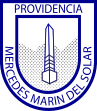 Asignatura: Música1° básicoRECONOCIENDO SONIDOSNombre:							Fecha:			Curso:Observa los videos: https://www.youtube.com/watch?v=o5nuX2-ja0Yhttps://www.youtube.com/watch?v=KEXojOmh10Ihttps://www.youtube.com/watch?v=DXpbblai6e4Colorea los animales que producen sonidos graves.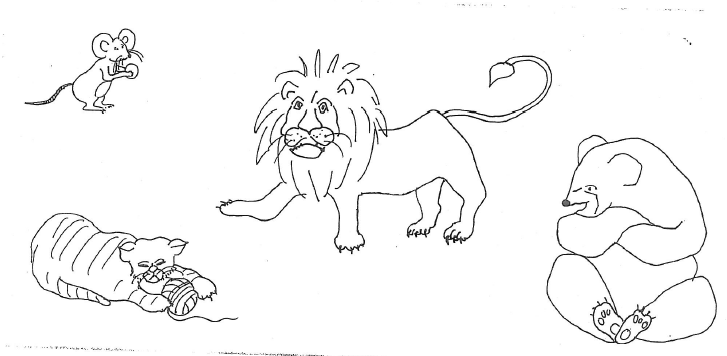 Colorea los animales que tienen la voz aguda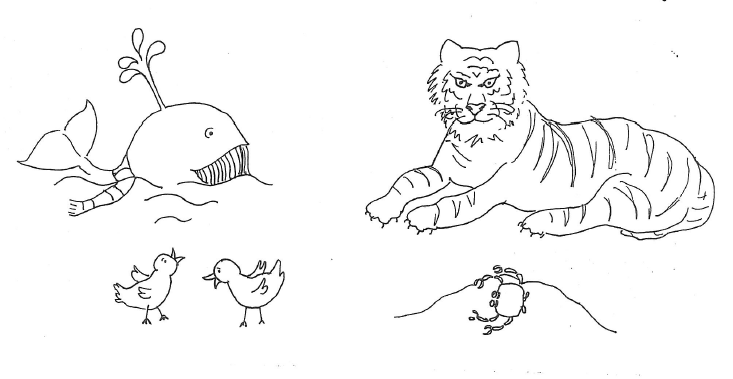 Colorea los animales que producen sonidos cortos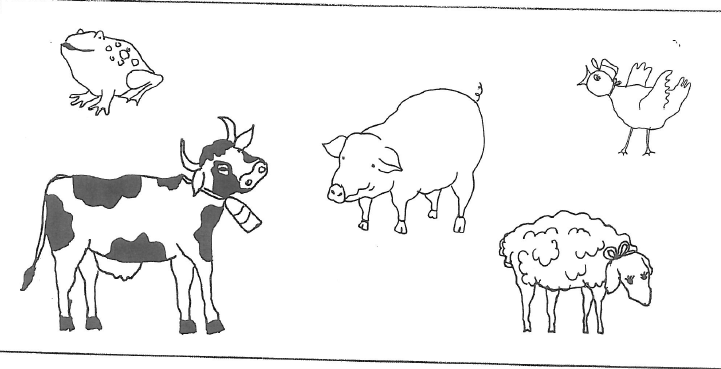 Colorea los animales que producen sonidos largos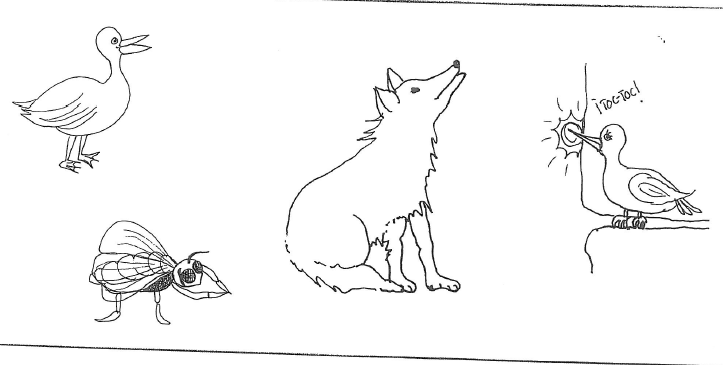 Dibuja el camino del personaje a su casa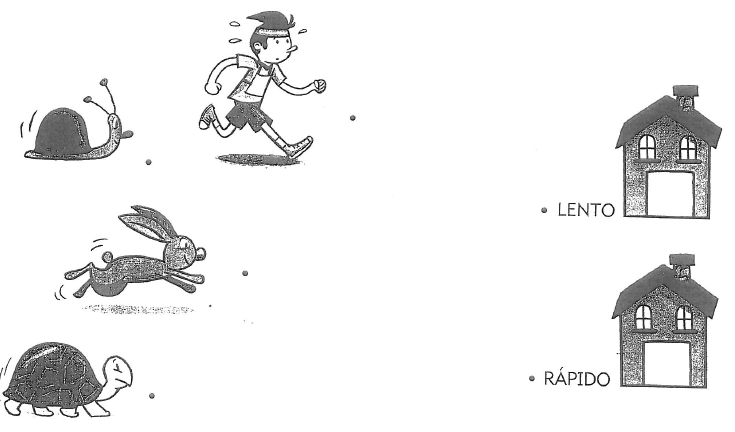 Escucha los sonidos que te rodean en la casa y dibuja:- 1 sonido grave				- 1 sonido corto.- 1 Sonido agudo				- 1 sonido largo